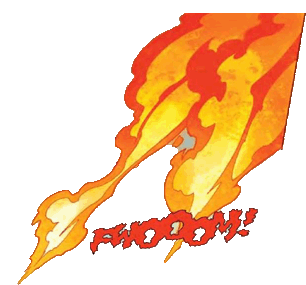 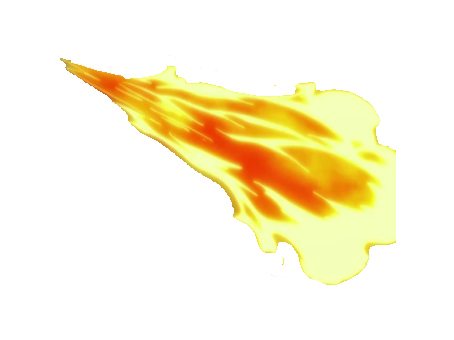 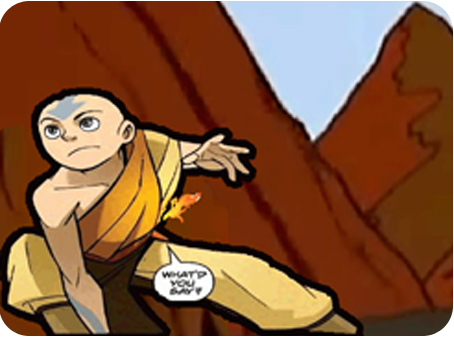 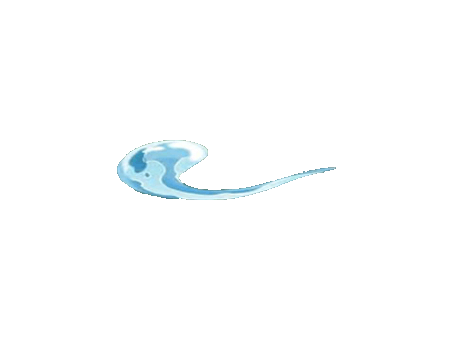 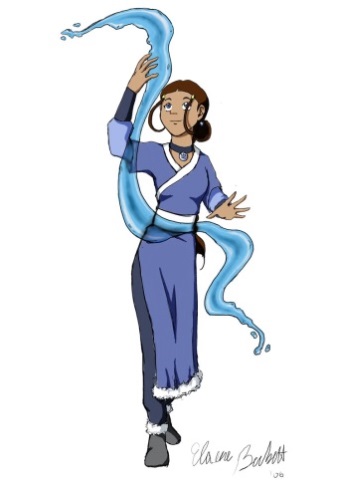 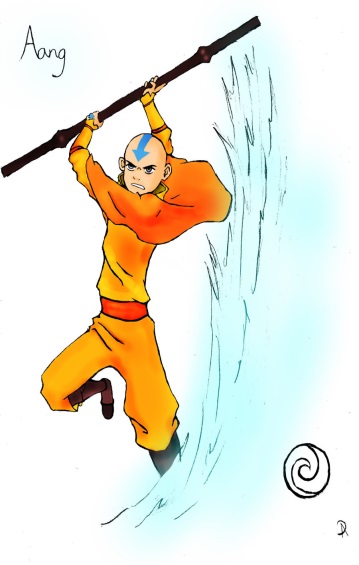 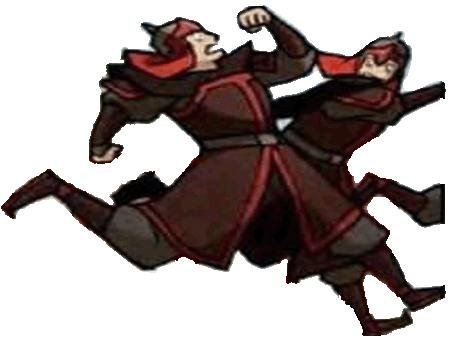 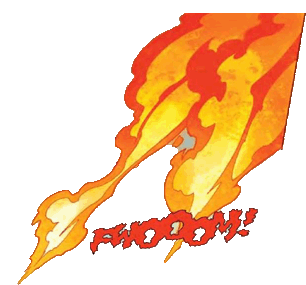 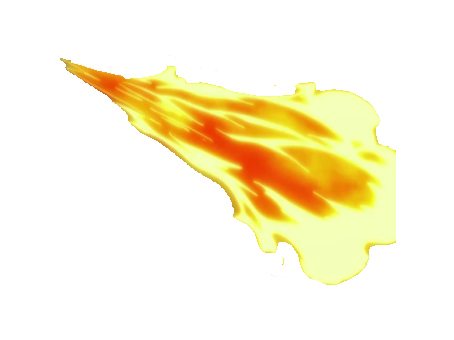 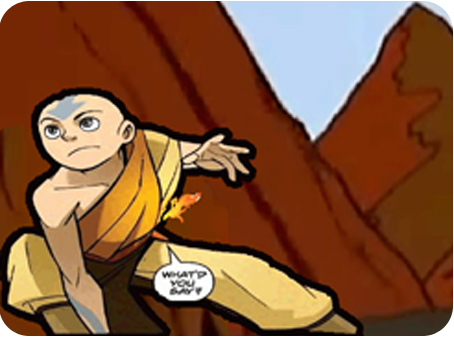 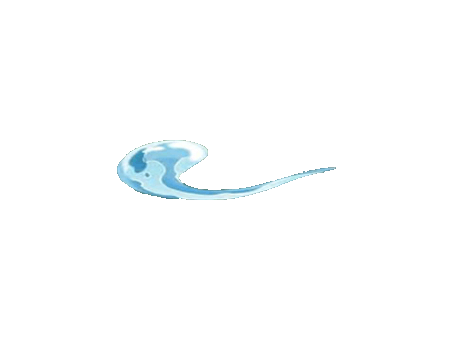 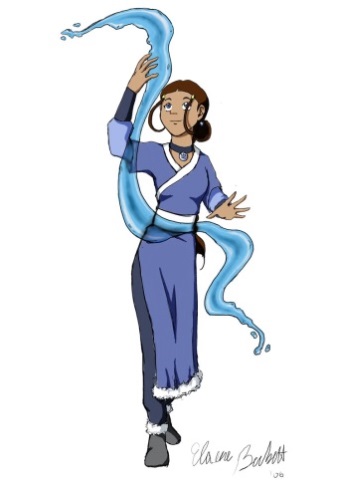 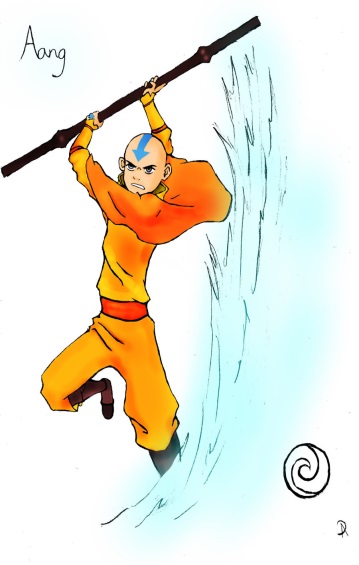 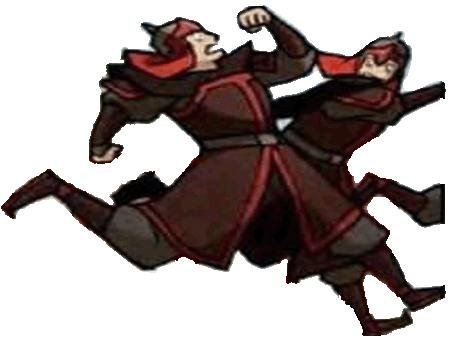 Choose 3 parts of your animation where you would add sound effectsInstead of adding a soundtrack of music to my animation, I have decided to add sound effects instead, which will represent and resemble what will be happening in the scenes. Once the play button is clicked, and these parts in the animation come up, the sound effects will play.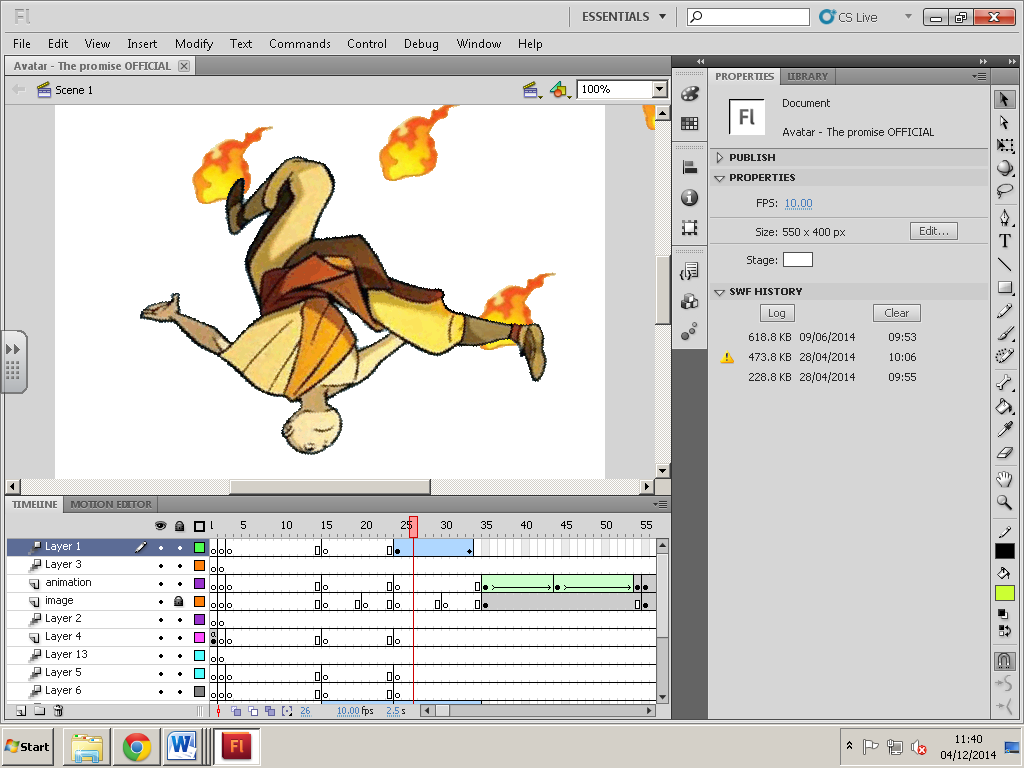 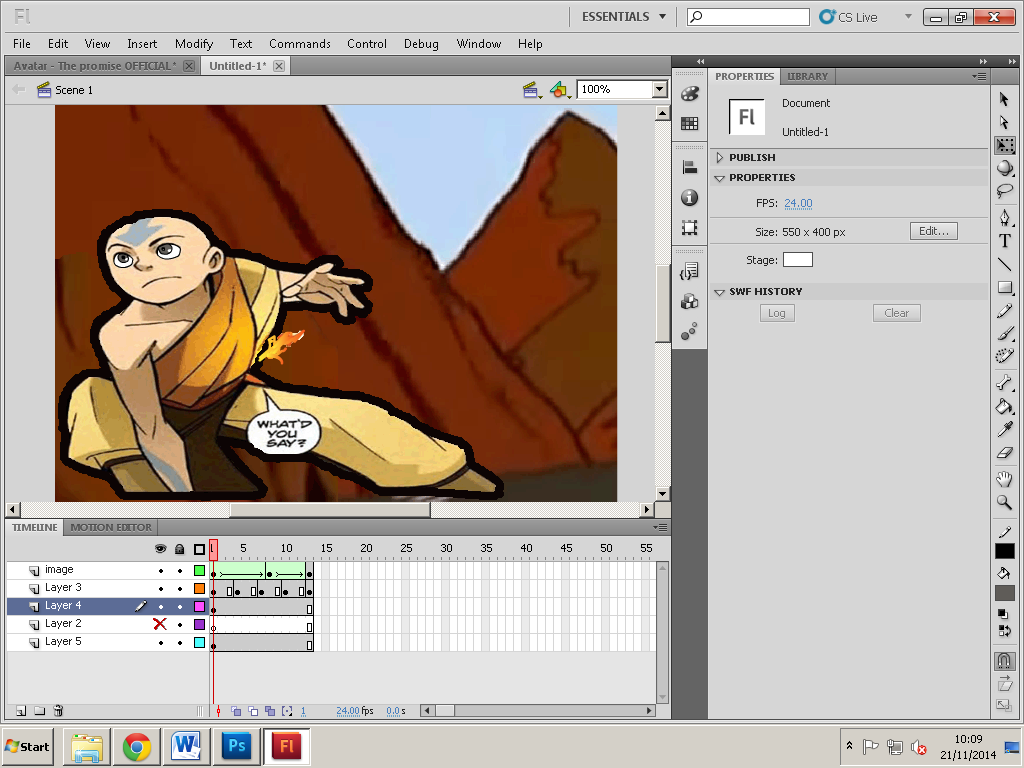 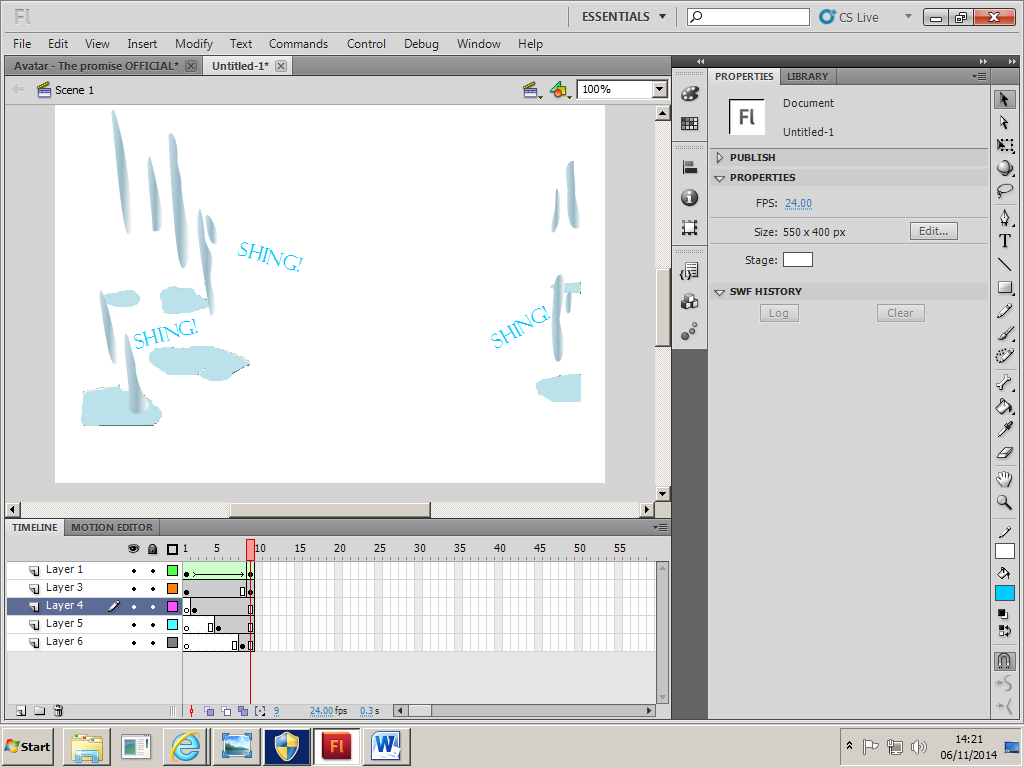 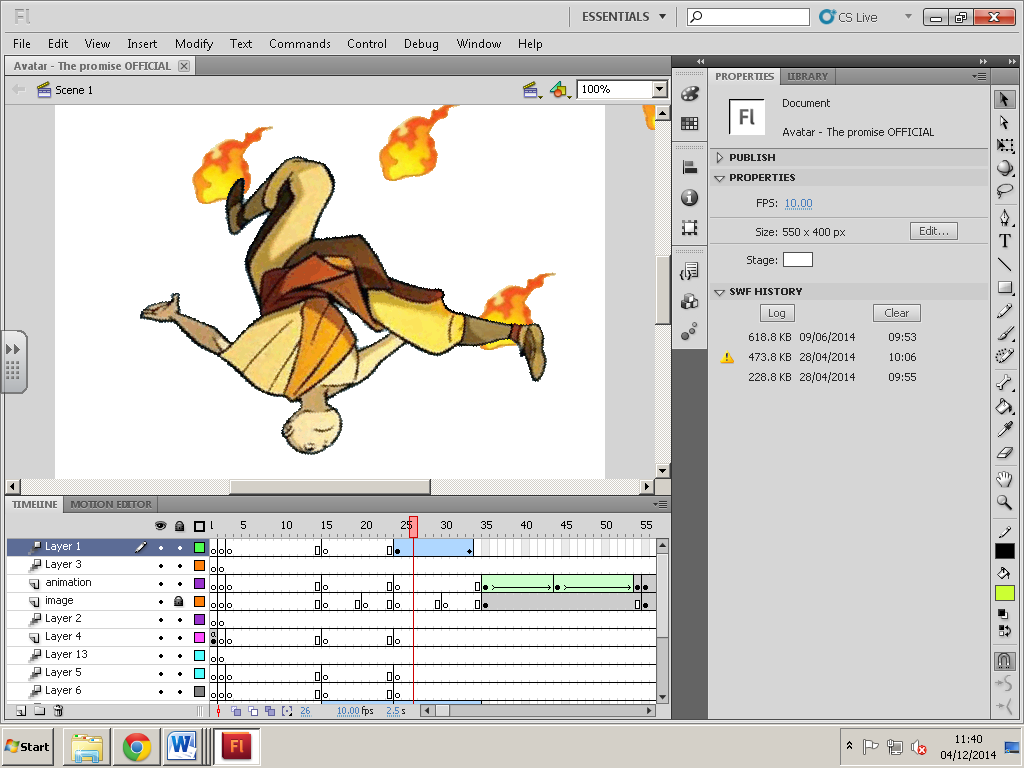 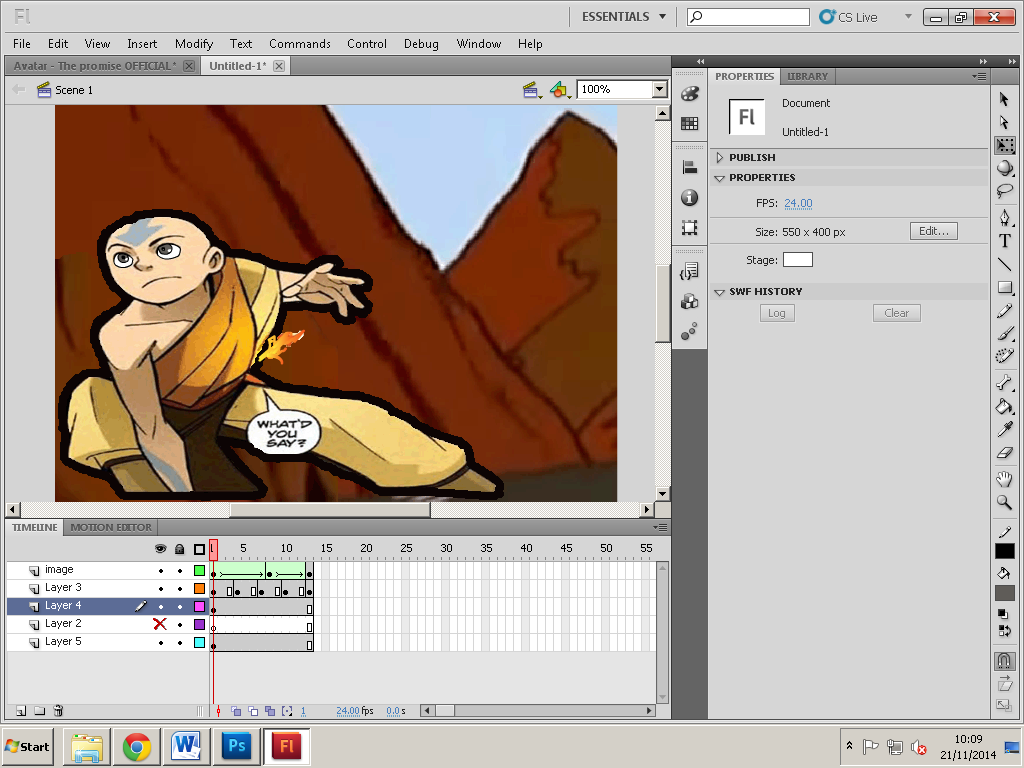 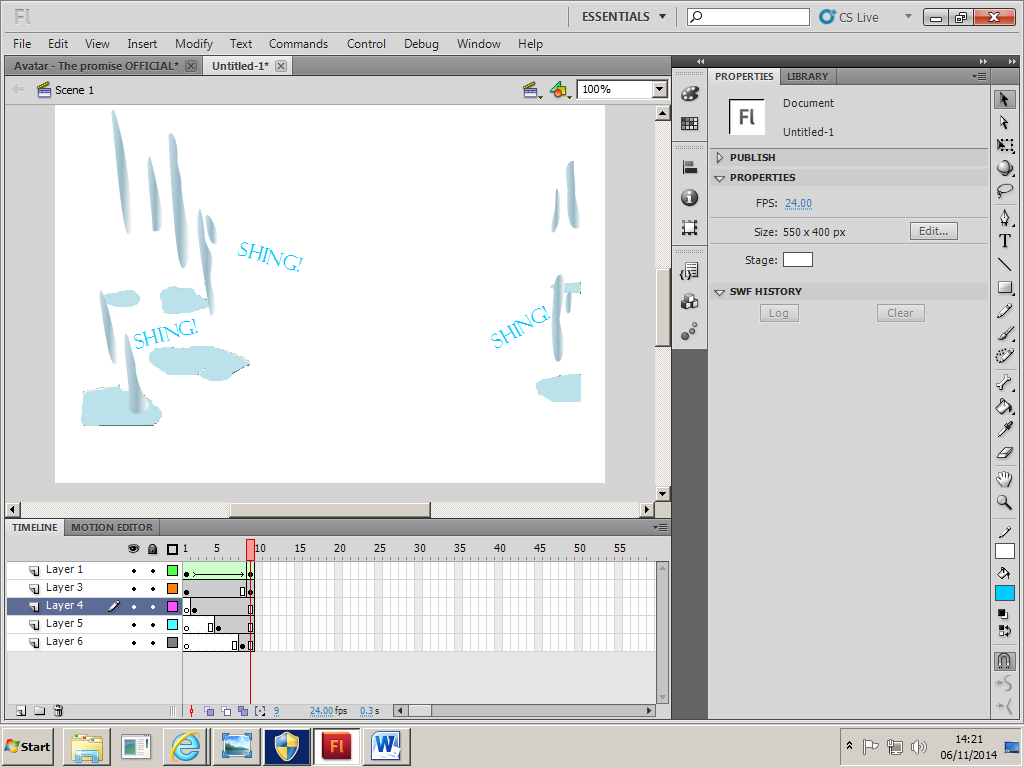 Choose sound effects for your animation and give reasons why it is suitableFor the first picture, I will add a sound that will represent water/ ice sharply coming out of a pool; in this case it will be the sound of swords making a shing noise which will be perfect to represent the action.In the second image, as Aang’s eyes are popping out as he is coming into realisation of what is happening. I will use sound that will represent both confusion and realisation to what is going on.Finally in the third image I will use a whoosh type of sounds to represent the actions of the fireballs flying past Aang.Reference where you got the sound files and music from1st http://www.soundsnap.com/sword_scrape2For the 1st image, I will use this sound three times for each “shing” 
noise in that part of the animation.2nd https://www.youtube.com/watch?v=qdmAoEucKUIThis is the sound effect I will use which will be for the second image 
which is representing Aang’s realisation to his clothes being on fire.3rd https://www.youtube.com/watch?v=oUxyg_DFMfMThe third image will have whoosh noises for the fireballs being thrownCodes for buttons on the kiosk – Stop, play, pause and replay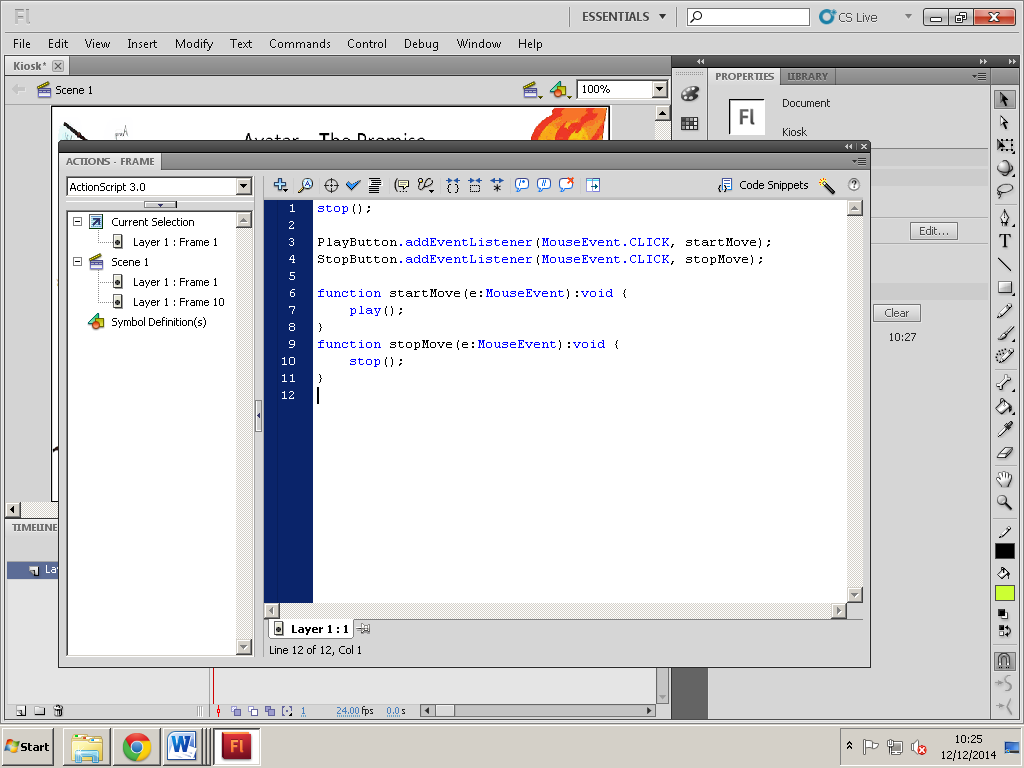 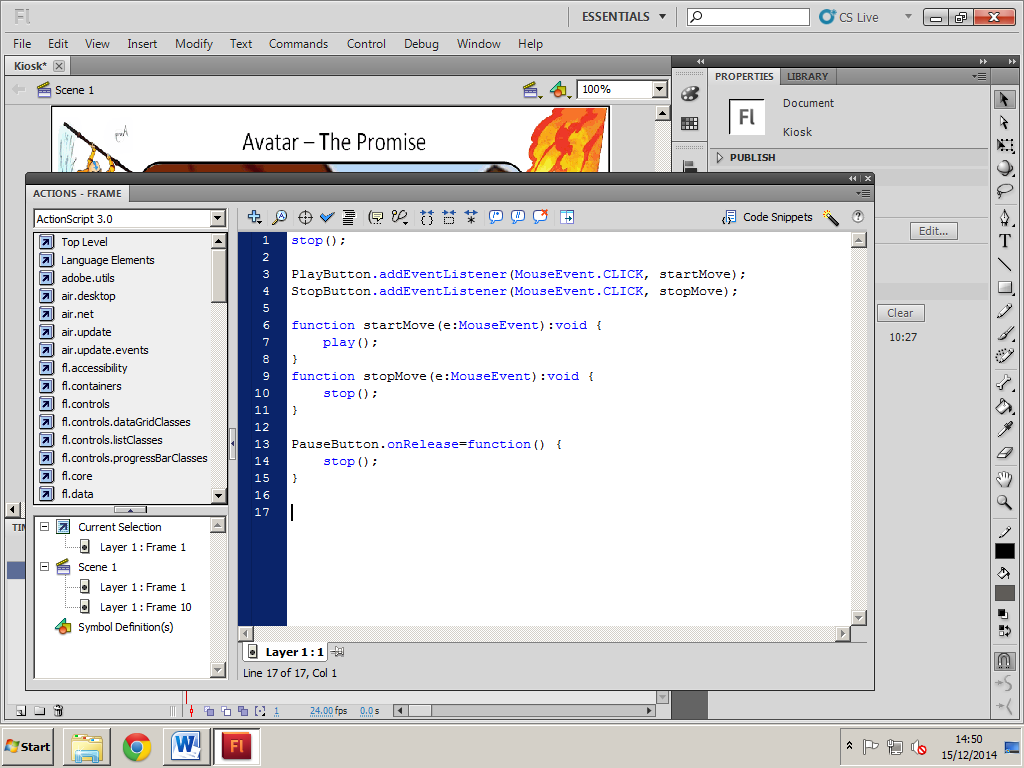 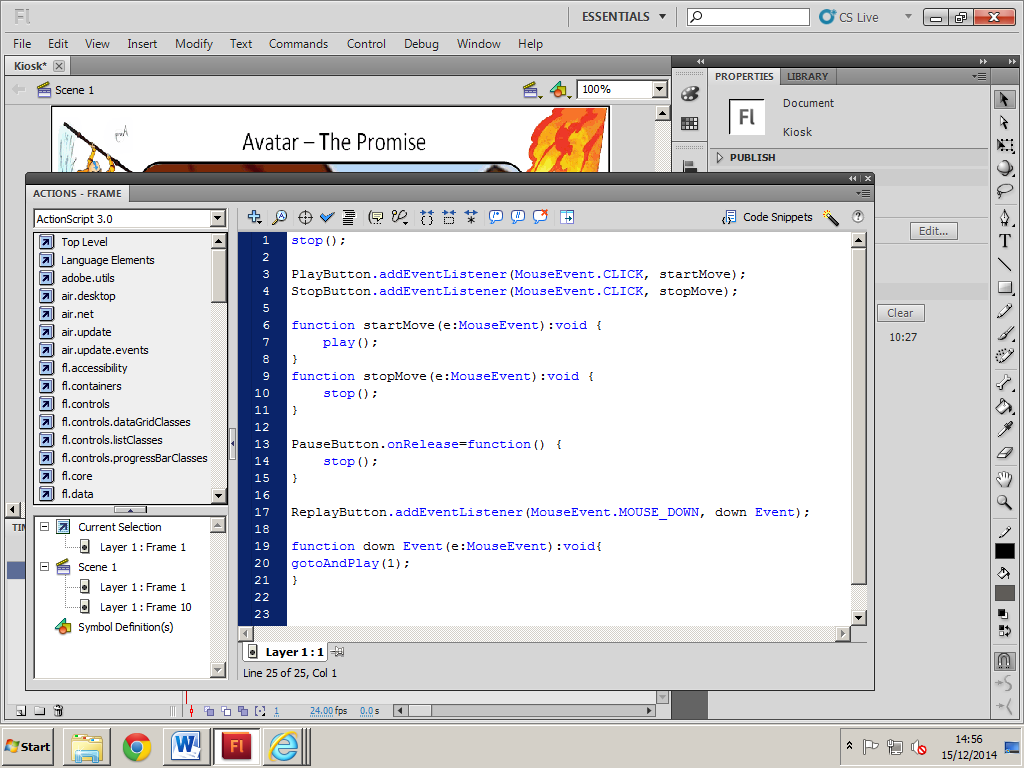 